UNDERGRADUATE CURRICULUM COMMITTEE (UCC)
PROPOSAL FORM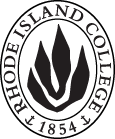 Cover page	scroll over blue text to see further important instructions: please read.N.B. DO NOT USE HIGHLIGHT, please DELETE THE WORDS THAT DO NOT APPLY TO YOUR PROPOSALALL numbers in section (A) need to be completed, including the impact ones.B.  NEW OR REVISED COURSES  DO NOT use highlight. Delete this whole page if the proposal does not include a new or revised course.D. SignaturesChanges that affect General Education in any way MUST be approved by ALL Deans and COGE Chair.Changes that directly impact more than one department/program MUST have the signatures of all relevant department chairs, program directors, and relevant dean (e.g. when creating/revising a program using courses from other departments/programs). Check UCC manual 4.2 for further guidelines on whether the signatures need to be approval or acknowledgement.Proposals that do not have appropriate approval signatures will not be considered. Type in name of person signing and their position/affiliation.Send electronic files of this proposal and accompanying catalog copy to curriculum@ric.edu and a printed or electronic signature copy of this form to the current Chair of UCC. Check UCC website for due dates.D.1. Approvals:   required from programs/departments/deans who originate the proposal.  may include multiple departments, e.g., for joint/interdisciplinary prposals. D.2. Acknowledgements: REQUIRED from OTHER PROGRAMS/DEPARTMENTS IMPACTED BY THE PROPOSAL. SIGNATURE DOES NOT INDICATE APPROVAL, ONLY AWARENESS THAT THE PROPOSAL IS BEING SUBMITTED.  CONCERNS SHOULD BE BROUGHT TO THE UCC COMMITTEE MEETING FOR DISCUSSIONA.1. Course or programGEOG 202: Geographic information Systems IGEOG 202: Geographic information Systems IGEOG 202: Geographic information Systems IGEOG 202: Geographic information Systems IReplacing A.2. Proposal typeCourse:  revision Course:  revision Course:  revision Course:  revision A.3. OriginatorSeth DixonHome departmentPolitical SciencePolitical SciencePolitical ScienceA.4. Context and Rationale The course will remain the same, only the prerequisite of GEOG 201 will be deleted.  We will still advise geography majors to take GEOG 201 before GEOG 202 as a sequence, but the GEOG 201 content (mapping our changing world) is not mandatory for non-majors to learn how to use Geographic Information Systems.The course will remain the same, only the prerequisite of GEOG 201 will be deleted.  We will still advise geography majors to take GEOG 201 before GEOG 202 as a sequence, but the GEOG 201 content (mapping our changing world) is not mandatory for non-majors to learn how to use Geographic Information Systems.The course will remain the same, only the prerequisite of GEOG 201 will be deleted.  We will still advise geography majors to take GEOG 201 before GEOG 202 as a sequence, but the GEOG 201 content (mapping our changing world) is not mandatory for non-majors to learn how to use Geographic Information Systems.The course will remain the same, only the prerequisite of GEOG 201 will be deleted.  We will still advise geography majors to take GEOG 201 before GEOG 202 as a sequence, but the GEOG 201 content (mapping our changing world) is not mandatory for non-majors to learn how to use Geographic Information Systems.The course will remain the same, only the prerequisite of GEOG 201 will be deleted.  We will still advise geography majors to take GEOG 201 before GEOG 202 as a sequence, but the GEOG 201 content (mapping our changing world) is not mandatory for non-majors to learn how to use Geographic Information Systems.A.5. Student impactGEOG 202 is intended to be an interdisciplinary course where students, using advanced mapping software, can build projects with spatial datasets.  Many programs, and students in other programs can benefit from this spatial perspective.  By removing the GEOG 201 prerequisite, more qualified students will be able to take the course without be discouraged by a full year of added coursework to their study.  GEOG 202 is intended to be an interdisciplinary course where students, using advanced mapping software, can build projects with spatial datasets.  Many programs, and students in other programs can benefit from this spatial perspective.  By removing the GEOG 201 prerequisite, more qualified students will be able to take the course without be discouraged by a full year of added coursework to their study.  GEOG 202 is intended to be an interdisciplinary course where students, using advanced mapping software, can build projects with spatial datasets.  Many programs, and students in other programs can benefit from this spatial perspective.  By removing the GEOG 201 prerequisite, more qualified students will be able to take the course without be discouraged by a full year of added coursework to their study.  GEOG 202 is intended to be an interdisciplinary course where students, using advanced mapping software, can build projects with spatial datasets.  Many programs, and students in other programs can benefit from this spatial perspective.  By removing the GEOG 201 prerequisite, more qualified students will be able to take the course without be discouraged by a full year of added coursework to their study.  GEOG 202 is intended to be an interdisciplinary course where students, using advanced mapping software, can build projects with spatial datasets.  Many programs, and students in other programs can benefit from this spatial perspective.  By removing the GEOG 201 prerequisite, more qualified students will be able to take the course without be discouraged by a full year of added coursework to their study.  A.6. Impact on other programs A.7. Resource impactFaculty PT & FT: The same faculty as before will teach the course. No impact.The same faculty as before will teach the course. No impact.The same faculty as before will teach the course. No impact.The same faculty as before will teach the course. No impact.A.7. Resource impactLibrary:No increase in library usage. No increase in library usage. No increase in library usage. No increase in library usage. A.7. Resource impactTechnologyNo increase or decrease in technology usage.No increase or decrease in technology usage.No increase or decrease in technology usage.No increase or decrease in technology usage.A.7. Resource impactFacilities:No change in facilities used. No change in facilities used. No change in facilities used. No change in facilities used. A.8. Semester effectiveFall 2019A.10. INSTRUCTIONS FOR CATALOG COPY:  This single file copy must include ALL relevant pages from the college catalog, and show how the catalog will be revised.  (1) Go to the “Forms and Information” page on the UCC website. Scroll down until you see the Word files for the current catalog. (2) Download ALL catalog sections relevant for this proposal, including course descriptions and/or other affected programs.  (3) Place ALL relevant catalog copy into a single file. Put page breaks between sections and delete any catalog pages not relevant for this proposal. (4) Using the track changes function, revise the catalog pages to demonstrate what the information should look like in next year’s catalog.  (5) Check the revised catalog pages against the proposal form, especially making sure that program totals are correct if adding/deleting course credits. If new copy, indicate where it should go in the catalog. If making related proposals a single catalog copy that includes all is acceptable. Send as a separate file along with this form.A.10. INSTRUCTIONS FOR CATALOG COPY:  This single file copy must include ALL relevant pages from the college catalog, and show how the catalog will be revised.  (1) Go to the “Forms and Information” page on the UCC website. Scroll down until you see the Word files for the current catalog. (2) Download ALL catalog sections relevant for this proposal, including course descriptions and/or other affected programs.  (3) Place ALL relevant catalog copy into a single file. Put page breaks between sections and delete any catalog pages not relevant for this proposal. (4) Using the track changes function, revise the catalog pages to demonstrate what the information should look like in next year’s catalog.  (5) Check the revised catalog pages against the proposal form, especially making sure that program totals are correct if adding/deleting course credits. If new copy, indicate where it should go in the catalog. If making related proposals a single catalog copy that includes all is acceptable. Send as a separate file along with this form.A.10. INSTRUCTIONS FOR CATALOG COPY:  This single file copy must include ALL relevant pages from the college catalog, and show how the catalog will be revised.  (1) Go to the “Forms and Information” page on the UCC website. Scroll down until you see the Word files for the current catalog. (2) Download ALL catalog sections relevant for this proposal, including course descriptions and/or other affected programs.  (3) Place ALL relevant catalog copy into a single file. Put page breaks between sections and delete any catalog pages not relevant for this proposal. (4) Using the track changes function, revise the catalog pages to demonstrate what the information should look like in next year’s catalog.  (5) Check the revised catalog pages against the proposal form, especially making sure that program totals are correct if adding/deleting course credits. If new copy, indicate where it should go in the catalog. If making related proposals a single catalog copy that includes all is acceptable. Send as a separate file along with this form.A.10. INSTRUCTIONS FOR CATALOG COPY:  This single file copy must include ALL relevant pages from the college catalog, and show how the catalog will be revised.  (1) Go to the “Forms and Information” page on the UCC website. Scroll down until you see the Word files for the current catalog. (2) Download ALL catalog sections relevant for this proposal, including course descriptions and/or other affected programs.  (3) Place ALL relevant catalog copy into a single file. Put page breaks between sections and delete any catalog pages not relevant for this proposal. (4) Using the track changes function, revise the catalog pages to demonstrate what the information should look like in next year’s catalog.  (5) Check the revised catalog pages against the proposal form, especially making sure that program totals are correct if adding/deleting course credits. If new copy, indicate where it should go in the catalog. If making related proposals a single catalog copy that includes all is acceptable. Send as a separate file along with this form.A.10. INSTRUCTIONS FOR CATALOG COPY:  This single file copy must include ALL relevant pages from the college catalog, and show how the catalog will be revised.  (1) Go to the “Forms and Information” page on the UCC website. Scroll down until you see the Word files for the current catalog. (2) Download ALL catalog sections relevant for this proposal, including course descriptions and/or other affected programs.  (3) Place ALL relevant catalog copy into a single file. Put page breaks between sections and delete any catalog pages not relevant for this proposal. (4) Using the track changes function, revise the catalog pages to demonstrate what the information should look like in next year’s catalog.  (5) Check the revised catalog pages against the proposal form, especially making sure that program totals are correct if adding/deleting course credits. If new copy, indicate where it should go in the catalog. If making related proposals a single catalog copy that includes all is acceptable. Send as a separate file along with this form.A.10. INSTRUCTIONS FOR CATALOG COPY:  This single file copy must include ALL relevant pages from the college catalog, and show how the catalog will be revised.  (1) Go to the “Forms and Information” page on the UCC website. Scroll down until you see the Word files for the current catalog. (2) Download ALL catalog sections relevant for this proposal, including course descriptions and/or other affected programs.  (3) Place ALL relevant catalog copy into a single file. Put page breaks between sections and delete any catalog pages not relevant for this proposal. (4) Using the track changes function, revise the catalog pages to demonstrate what the information should look like in next year’s catalog.  (5) Check the revised catalog pages against the proposal form, especially making sure that program totals are correct if adding/deleting course credits. If new copy, indicate where it should go in the catalog. If making related proposals a single catalog copy that includes all is acceptable. Send as a separate file along with this form.Old (for revisions only)Only include information that is being revised, otherwise leave blank (delete provided examples that do not apply)NewExamples are provided for guidance, delete the ones that do not applyB.1. Course prefix and number B.2. Cross listing number if anyB.3. Course title B.4. Course description B.5. Prerequisite(s)GEOG 201 or consent of department chair.No prerequisitesB.6. OfferedSpring  SpringB.7. Contact hours B.8. Credit hoursB.9. Justify differences if anyB.10. Grading system B.11. Instructional methodsB.12.CategoriesB.13. Is this an Honors course?B.14. General EducationN.B. Connections must include at least 50% Standard Classroom instruction.B.15. How will student performance be evaluated?B.16. Redundancy statementB. 17. Other changes, if anyB.18. Course learning outcomes: List each one in a separate rowProfessional Org.Standard(s), if relevantHow will each outcome be measured?Click Tab from here to add rowsB.19. Topical outline: Do NOT insert whole syllabus, we just need a two-tier outlineNamePosition/affiliationSignatureDateMark MotteProgram Director of GeographyMichelle Brophy-BaermannChair of Political ScienceEarl SimsonDean of Arts and SciencesTab to add rowsNamePosition/affiliationSignatureDateTab to add rows